TAXE D’APPRENTISSAGE 2022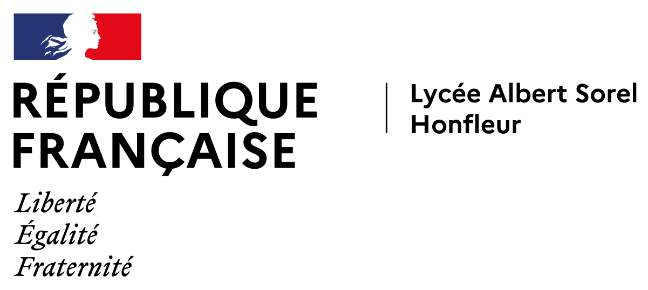 (Contribution Unique à la Formation et à l’Alternance) PART DES 13% FICHE DE RENSEIGNEMENTS ENTREPRISESÀ COMPLÉTER POUR OBTENTION DU REÇU LIBÉRATOIREStatut juridique : EPLENom, Raison Sociale :  LYCÉE ALBERT SOREL. Adresse : Avenue du Labrador Code Postal :    14600                Ville :    HONFLEUR N° SIRET : 191 400 563 00026   Activité : Établissement scolaire                 Code NAF :    802CTéléphone : 02 31 81 68 68Personne effectuant le versement Merci de nous faire parvenir cette fiche de renseignements par email à   int.0140056k@ac-caen.fr   ou par voie postale à l’adresse ci-dessus.  Pour plus d’informations : Mme Danièle DELALANDE (adjointe-gestionnaire du lycée)Raison sociale : MLigne directeFonction : Courriel 
(à renseigner en Majuscules) : Masse salariale année (n-1) : Montant du versement attribué : 	€Effectué le   Versement par chèque Numéro :Banque émettrice :   Versement par virement Intitulé du virement : TA 2022 + « NOM DE VOTRE ENTREPRISE »    Versement par virement Intitulé du virement : TA 2022 + « NOM DE VOTRE ENTREPRISE »    Versement par virement Intitulé du virement : TA 2022 + « NOM DE VOTRE ENTREPRISE »  Banque émettrice :